Área: Empresa: Fecha: Ubicación: Puesto de trabajo: Experiencia de los involucrados: Diagnóstico médico: Tipo de evento: Riesgo crítico asociado a:Descripción del Evento:Causas del evento:Lecciones aprendidas:Es momento de reflexionar Tómense unos minutos para compartir su ideas y recomendaciones entre todos los participantesMensaje con Coraje: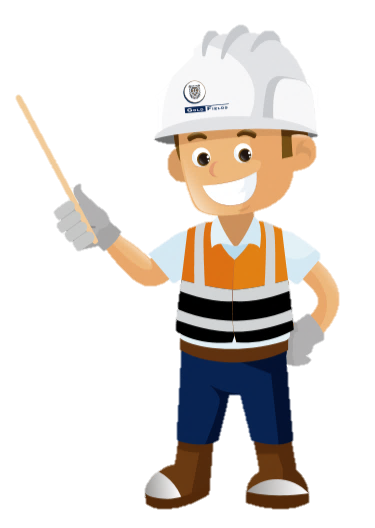 Lección aprendida 1: Lección aprendida 2: Lección aprendida 3:  Lección aprendida 4:  